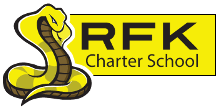 4300 Blake Rd. SWAlbuquerque, NM 87121PHONE: 505-243-1118     FAX: 505-242-7444Mission RFK Charter School prepares, motivates, and supports students to achieve their college and career goalsin partnership with their families and the community.Governance Council Meeting MinutesThursday, June 16, 20224:30 PMAll council members:Roll Call: 	Mark WalchLawrence Barela Tina Garcia-ShamsClyde OrtizSylvia McClearyAbsent:  Trey HammondQuorum: YesStaff:Robert BaadeIrene SanchezShawn Morris Aaron ArellanoGuests:Angel GarciaApril GallegosAngie HarmonMelissa MaltosApproval of Agenda:   Lawrence makes the motion to approve the June agenda. Sylvia seconded. The motion passed unanimously.Approval of meeting minutes:Sylvia makes a motion for approval of the May meeting minutes. Lawrence seconded the motion. The motion passed unanimously.Public Comment: Angel Garcia – potential board member.  He is interested in helping students get on the right path.  Angel knows the school, the population of students and families.  Clyde has worked with Angel and knows he is dedicated, passionate and a great potential board member.Angie just wanted to speak about a potential consultant doing work regarding mass shootings.  She can put us in touch with the consultant and could be a great resource here at RFK.Lawrence also suggests we talk with Lawrence Torres when we have any conversations on school safety.  April also wanted to commend the staff on all it is doing here at RFK and say thank you.  Middle school update:Aaron shared end of year data from the iMSSA. This is the growth report.  There has been tremendous growth in the mathematics and other areas.  This data helps us maintain the momentum.  We now have licensed teachers in the classroom vs. long-term subs and believe that will help continue the growth.Thank you to those who came to the 8th grade graduation ceremony.  There are students working with the YCC group.  Met with all the new hires and are ready to go for the fall.  Invitation to July 28 at 8:00 am for a Meet and Greet to kick off school year; August 1 at 10:00 am for the Cobra Rising with staff - reset and redesign for the new year. There were 33 8th graders got promoted and about 18 are committed to come to the High School.  Usually students that go to larger schools end up back at RFK because of the personal attention.High School Update:Testing data may come in this week but it likely it will take longer.  Gearing up for next year, putting paperwork together so we can start the year off with a bang.  Refining and redefining roles and responsibilities for staff.  Cindy O’Neill will take on the attendance issues and tracking.  Now that there is a full staff we can give additional duties.  Ideal to have 400 students.  Need to provide supports for students that have had negative experiences at school. Attendance, behavior, core content are the 3 main areas for success. Goal is to provide supports not to come with punishment.  Working on the professional development for start of year and waiting on the community schools grant that will be for hiring someone to fill the role.  Working on developing the night school schedule and would follow a block schedule that will allow students to catch up or get back on track much easier.  Shawn also things the GC members might be great to have in as guest speakers for orientation as well as other times of the year around activities and/or career information.  Friday’s will be days that students will be exposed to more creative areas during that time period – 50 minutes on Fridays.  Finance Committee Report for May - Discussion and Approval: Revenues are in-line with expenses and are looking very good.  Sylvia makes the motion to approve the finance committee report for May.  Mark seconded the motion. The motion passed unanimously.Cash Disbursement for April- Discussion and ApprovalLawrence makes the motion to approve the cash disbursement for May. Sylvia seconds the motion. The motion passes unanimously.Bars Approval:Sylvia makes the motion to approve BAR 001-051-2122-0066-IB $10,000. Lawrence seconds the motion. The motion passes unanimously.Sylvia makes the motion to approve BAR 001-051-2122-0067-I $2,000. Lawrence seconds the motion. The motion passes unanimously.Disposal of Assets: Tina makes the motion to approve the disposal of assets.  Mark seconds the motion.  The motion passes unanimously.Executive Session:Sylvia makes the motion to go into executive session.  Mark seconds the motion.  The motion passes unanimously.  The GC goes into executive session at 5:31 pm.  Sylvia motions to come out of executive session.  Mark seconds the motion.  The motion passes unanimously.  GC comes out of executive session at 5:50 pm.  Sylvia makes the motion to approve Executive Director contract for 2022/2023.  Tina seconds the motion.  Motion passes unanimously.Board Training Hours:All members got the training completed except for Trey so he is not able to be a voting member until he completes all his hours.  RFK does have a line item in the budget to pay for training.  It is important for the board to start the trainings early and possibly doing the training together as a board when possible.  We will have new members hopefully and we will make sure they start the board trainings early as well.  Equity Council:Robert is very committed to having the GC be involved in the equity council.  Aaron working with the state to see what trainings are available from them.  The idea of joining the GC, the Equity Council and the Community makes perfect sense.Executive Directors Report:We have turned the page and getting ready for next year.  Robert does not see RFK looking like it did before COVID.  There will be expectations for staff/faculty to working towards the new RFK.  Robert will be bringing someone from the City to train on Restorative Justice. Restorative Justice at RFK is a cultural shift not just a training that happens and goes awayHousekeeping:Possible new board members - April, Angel and Michelle could all start in July and we can vote them in at the July meeting.Clyde may be stepping off the board because he may come on as an RFK staff as the CTE coordinator.  Clyde expressed that he does not want to leave the board but it will allow him to grow the CTE.Adjourn: Sylvia makes the motion to adjourn the meeting. Mark seconds the motion. The motion passed unanimously. Meeting adjourned at 6:13 pm.Robert F. Kennedy Charter SchoolGovernance Council MeetingJune 16, 2022Next Board Meeting:  July 21, 2022